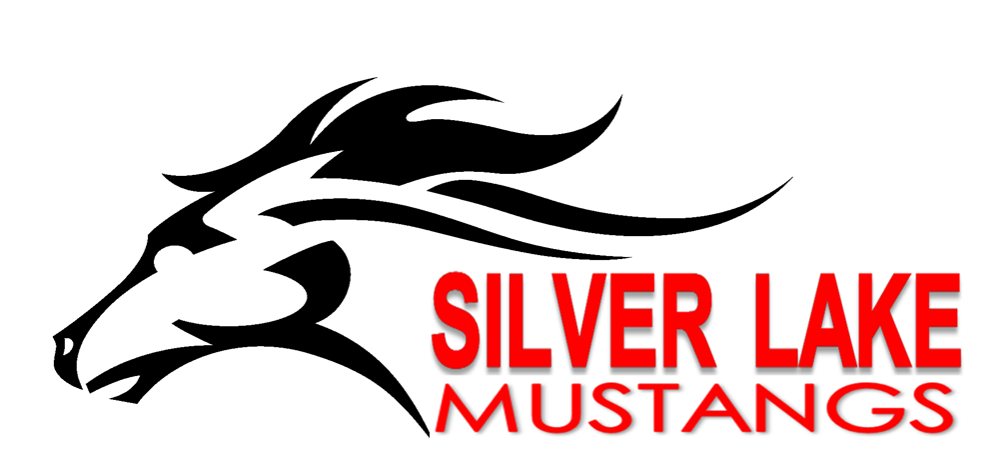 7.3.45PTA’s 2023-24 Meeting ScheduleMeetings will be held in the school library.Each meeting will have a guest speaker/teacher/specialist, more informationwill be provided as we reach those dates. Meetings will usually last no more than an hour. Snacks will be provided. Childcare will be provided as well. We want meetings to be stress free and informative.Remember, only members can vote, but all are welcome to come observe! Let's make this a great year!September: Friday, September 22nd at 4pmOctober: Monday, October 16th at 6pmNovember: Tuesday, November 28th at 5pmDecember: No meeting, Happy Holidays!January: Thursday, January 11th at 6pmFebruary: Thursday, February 22nd at 6pmMarch: Friday, March 8th at 4pm (Next year board elections)April: Monday, April 15th at 6pmMay: Monday, May 20th at 6pmJune: Monday, June 3rd at 6pm (Final Meeting)